Grundwissen Chemie OberstufeChemisches Rechnen und Stöchiometrie 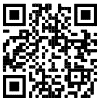 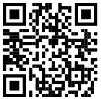 I Wichtige Formeln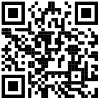 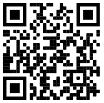 II Einheiten umrechnenIII Vorgehensweise bei chemischen ReaktionenReaktionsgleichung aufstellen: 
Formeln der Stoffe bilden und Gleichung mit Koeffizienten einrichtenGegebenes in "mol" umrechnen"Mol" des Gesuchten aus Koeffizienten der Reaktionsgleichung ermitteln:
  ∙ berechnete Stoffmenge aus 2.Gesuchtes in gewünschte Einheit umrechnen.IV Weitere HinweiseWenn keine Temperatur angegeben ist, gehe von Normbedingungen aus (0°C).Die Kenntnis der Dichte von flüssigem Wasser wird vorausgesetzt. (ρ= 1g/mL= 1 kg/L)Verwende stets Werte, die auf zwei Kommastellen gerundet sind.Achte auf eine klare Darstellung des Lösungswegs:Gib immer an: "gegeben, gesucht, es gilt". 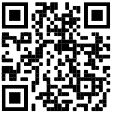 Gib immer das Zeichen und den Stoff in Klammern an und vergiss die Einheiten nicht,
 z.B. m(CO2)= 30g.Schreibe alle Formeln, setze die Werte ein (muss auch notiert sein) und gib das berechnete Ergebnis mit Einheit an.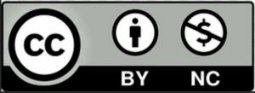 Formuliere einen Antwortsatz.                  https://chemie-digital.de für alle StoffeM= m/n
M: molare Masse in g/mol aus PSE berechenbarm: Masse der Stoffportion in gn: Stoffmenge in mol  für alle Stoffeρ= m/Vρ (rho): Dichte in g/cm3=kg/Lfür alle StoffeN= n ∙ NAN: Teilchenzahl (ohne Einheit)NA: Avogadro-Konstante: In einem Mol enthaltene Teilchenzahl: 6,022∙1023für GaseV= Vm ∙ n Vm (molares Gasvolumen)=22,4 L/mol (0°C) bzw. 24,5 L/mol (25°C)V: Volumen der Stoffportion in L (=dm3)ρ= M/Vmfür Lösungen:c= n/Vc: Stoffmengenkonzentration in mol/LMasseVolumenStoffmenge1t= 1000 kg1 kg = 1000 g1g = 1000 mg1 m3 = 1000 L1 L = 1 dm3 1 L = 1000 mL = 1000 cm31 mol = 1000 mmol